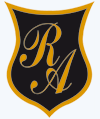          Colegio República Argentina            O’Carrol  # 850-   Fono 72- 2230332                                 Rancagua                             TAREA DE MATEMÁTICA  5° AÑO BÁSICO                                   NÚMEROS Y OPERACIONESClase: 9Instrucciones:Para demostrar lo aprendido te invito a revisar la respuesta de cada uno de los items de la guía.SolucionarioEstima el resultado6.  a) Tiene 99 locales (66 tiendas de ropa, 18 lugares de comida y 15 tiendas     de juguetes)22 x 3     +  6 x 3   +   5 x 366           +  18       +   15   = 99Respuesta: En el centro comercial hay en total 99 locales. b) botones rojos y azules 10 •  5 +    10 •  3                                                  50   +      30                                                        80    Respuesta: Ana en total tiene 80 botones.  Multiplicar por múltiplos de diez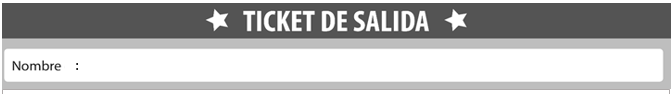 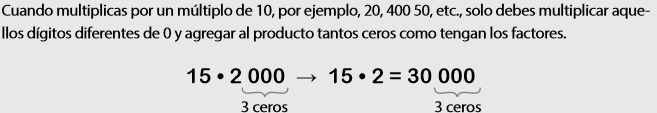    ¡Felicitaciones por tu esfuerzo y responsabilidad al desarrollar este trabajo!........¡¡ASÍ SE HACE!!                                                                    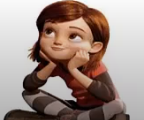 Nombre:Curso:    5° Años                      Fecha: Semana de 25 al 29 de Mayo,2.020Objetivo de Aprendizaje: Aplicar estrategias de cálculo mental para la multiplicación:›anexar ceros cuando se multiplica por un múltiplo de 10.1.a) 2 • 30b) 50 • 3c) 16 • 6d) 8 • 102.a) 500 • 3 + 70• 3 + 3•3 = 1719b)600• 4 + 20 •4 + 5 • 4 = 2.500c) 70 : 2 + 2 : 2= 36d) Desafío70 : 7 + 14 : 7= 123.a) 200•8 + 10•8 + 3•8=1.704b) 90 : 3 + 9 :3 = 33c) 700 •5 + 70•5 +7• 5 = 3.885d) Desafío60 :6 + 18:6 = 134.a) 0b) 35c) 15.a) 985        1.000b) 8       9c)2.745      2.800d) 19        20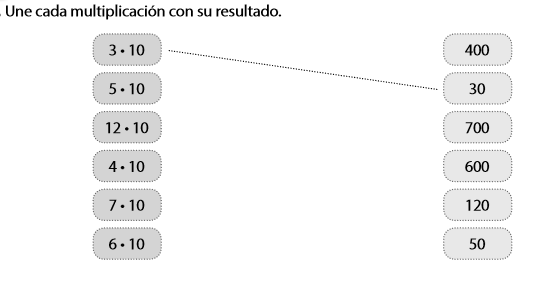 Completa las multiplicaciones   6 •7 =                                     6• 70 =               6• 700= 60 •7 =                                   60 •70 =             60 •700=600•7 =   3•5 =                                       3 •50=                  3 •500=  30•5=                                     30 •50=                30 •500=300 •5= 